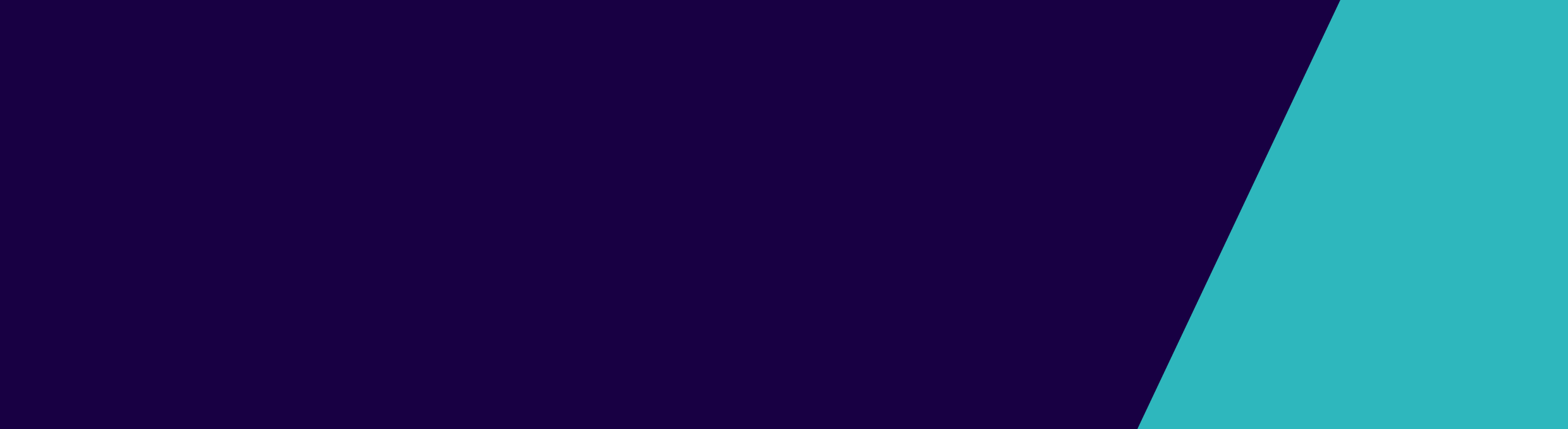 VADC Bulletins must be read in conjunction with the VADC Data Specification, available here https://www2.health.vic.gov.au/alcohol-and-drugs/funding-and-reporting-aod-services/data-collectionContents1.	Residential pre-admission engagement service stream code	12.	Annual changes feedback	13.	Data Quality - supplementary values	24.	Service Event Statement updated	25.	2020-21 DTAU and EOC Rules	2Residential pre-admission engagement service stream codeResidential Pre-admission engagement code-32 will be retired in 2021-22. Organisations are encouraged to transition to use replacement code-33 during 2020-21 with all pre-admission events recommended to be coded as-33 from 1 April 2021 (Q4).  Events reported as code-32 will still be accepted and allocated DTAU in 2020-21 however will not be accepted and allocated DTAU in 2021-22.Annual changes feedbackThank you to the organisations that provided feedback to the proposed changes to the VADC for 2021-22.   The proposals and feedback were presented to the two VADC governance groups for their consideration.  These two groups include departmental staff, service provider, VACCHO and VAADA representatives. The governance groups’ recommendations will be considered by the Data Custodian and the proposals authorised for implementation will be published in late December in Specifications for Revisions to the VADC for 1 July 2021The VADC Change Control Group (CCG) and the VADC Change Management Group (CMG) consider proposals for changes to the Victorian Alcohol and Drug Collection (VADC) as part of the annual change governance process. The groups, both of which are representative (inclusive of the sector and the Victorian Alcohol and Drug Association (VAADA)), met in October and November 2020 to consider and recommend changes for implementation in 2021-22. The details of these changes will be published by 31 December 2020 for implementation on 1 July 2021.Data Quality - supplementary valuesA reminder to services that in general supplementary values such as ‘not stated/inadequately described’ should be used rarely when a service event is being end-dated.  Some service providers are reporting unusually high numbers of these supplementary codes.  Defaulting the use of these codes should be avoided to support data quality.  During 2021 we will be working with providers with high frequency of supplementary values to understand the reasons and drivers for this reporting.Service Event Statement updatedThe monthly Service Event Statement has been updated and 2019-20 closed service events no longer appear in this statement.2020-21 DTAU and EOC Rules The Victorian alcohol and drug services currently operate under a mixed-funding model.  Updated specifications for the funding models are available here including the coded version of the DTAU derivation rules.https://www2.health.vic.gov.au/alcohol-and-drugs/funding-and-reporting-aod-services/funding-of-aod-servicesFor any queries relating to these funding documents please contact aod.enquiries@dhhs.vic.gov.au.Victorian Alcohol and Drug Collection VADC Bulletin 2019-20Edition 11 - 11 December 2020